会員各位　　　　　　　　　　　　　　　　　　　　　　　　　　　　　　　　令和3年3月吉日令和3年度　第1回福祉事業部研修会のご案内拝啓　春寒の候、ますます御健勝のこととお慶び申し上げます。平素は格別のご高配を賜り、厚く御礼申し上げます。さて、令和3年度4月には介護保険改正があります。そこで、福祉事業部では実際に改正に係られた厚生労働省の介護予防栄養調整官の方にご講演をお願いすることができました。つきましては、業務上必要になってくる内容ですので、ぜひ理解してシステムの変更につなげていただきたいと思います。敬具記日　　時：令和3年5月22日（土）受講方法：①ZOOMライブ配信　定員100人　②後日Webにて視聴　日　　程：13:30～13:55　受付　　　　　13:55～14:00　開会あいさつ　　　　　14:00～15:30　講演Ⅰ演題　「令和３年度介護報酬改訂（主に栄養関連）について」
　　　　　　　　　　　　　　　　　～管理栄養士・栄養士に期待すること～講師　厚生労働省老健局老人保健課　介護予防栄養調整官 日名子（ひなご）まき先生　　　　　15:30～15:40　休憩　　　　　15:40～16:40　質疑応答コーナー　　　　　　　　　　　　　　「令和３年度介護報酬改定は始まった！どうしてる現場？！」　　　　　　　　　　　　　　司会　川崎医科大学総合医療センター　森光　大　　　　　　　 　　16:40　閉会参加費：日本栄養士会会員　1,000円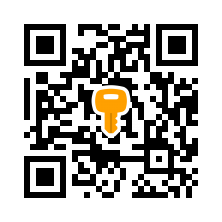 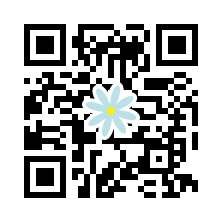 　　　　   非会員　5,000円    他職種　2,000円主　催：公益社団法人　岡山県栄養士会共　　催：中国・四国ブロック栄養士会福祉事業部申込方法：①当日Webライブ受講https://eventpay.jp/event_info/?shop_code=4302819889829892&EventCode=P587150928②後日Web視聴https://eventpay.jp/event_info/?shop_code=4302819889829892&EventCode=P673624846※当日Web受講、後日Web視聴をされる方は、イベントペイよりお申し込みください。（申し込みはに事務手数料として220円が別途必要になります。ご了承ください）注1：イベントペイでの会場受講の申し込みは岡山会場のみです。他の県で会場で受講をされる方は当日に会場でお支払いください。注2：イベントペイでの申し込み方法、Web研修の参加方法につきましては、岡山県栄養士会　　　　　　　ホームページにあります、「研修・イベントのごあんない」の「はじめよう！オンライン研修会」を参照してください。　問合せ先　岡山県栄養士会　Tel　086-273-6615　Fax　086- 273-6667　　　　　　　　　　　　　e-mail   jimu@okayama-eiyo.or.jpFAX番号(086)273-6667　岡山県栄養士会　まで下記に質問事項をご記入ください※令和3年度介護報酬改定に関すること等で質問したいこと